                                                                                                                                                                                    РАСПРОСТРАНЯЕТСЯ  БЕСПЛАТНО 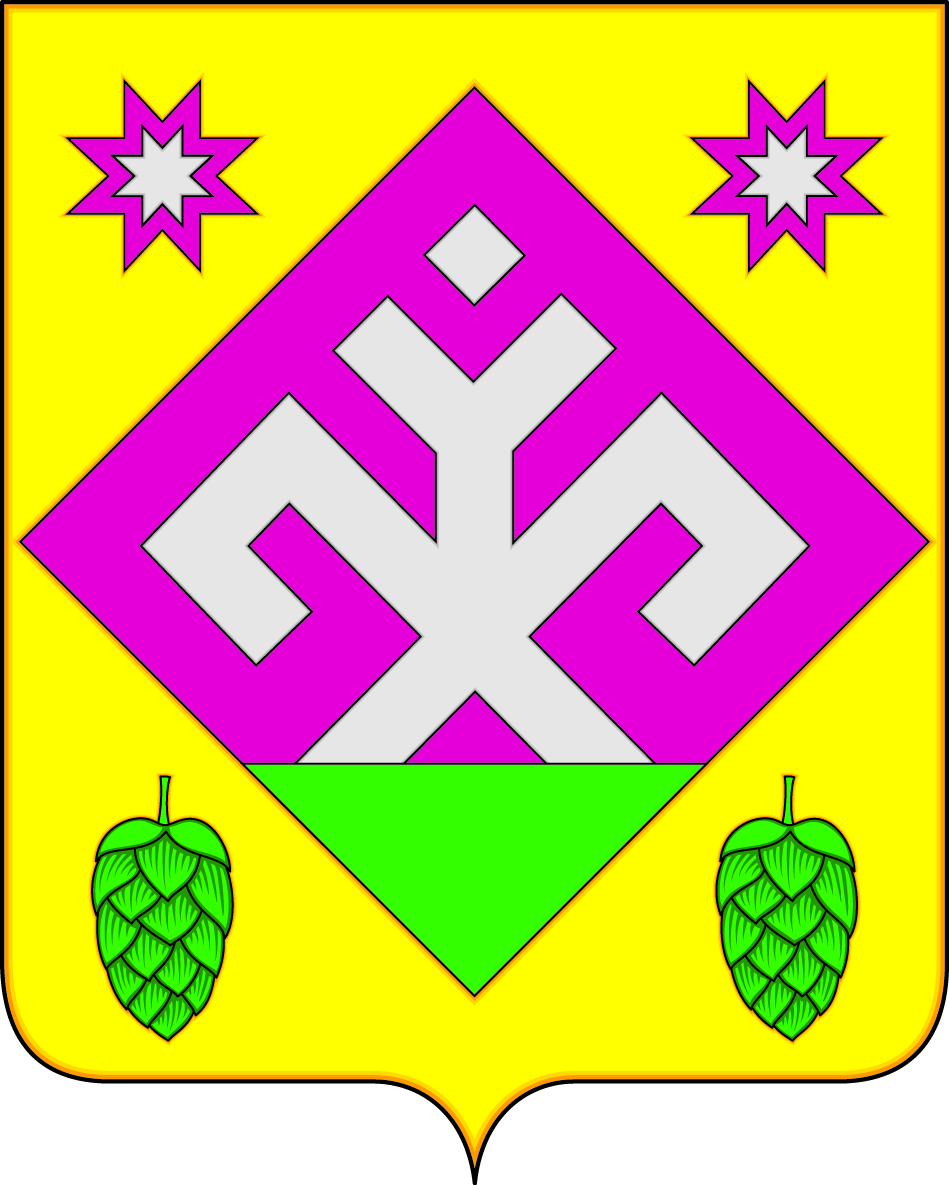                                                                                                                                                        ГАЗЕТА ОСНОВАНА В 2006 ГОДУ                      Рысайкинская                           ласточка ОФИЦИАЛЬНОЕ ОПУБЛИКОВАНИЕРоссийская Федерация Администрация сельского поселения Рысайкино муниципального района Похвистневский Самарской области Постановление № 5 от 11.02.2022 г.О предоставлении земельного участка в аренду         Рассмотрев  ходатайство  Исхакова К.Б.,  от 09.02.2022 года о предоставлении в аренду земельных участков, в соответствии с подпунктом 12 пункта 2 статьи 39.6 Земельного кодекса РФ, пунктом 5.1 статьи 10 Федерального закона РФ  № 101-ФЗ «Об обороте земель сельскохозяйственного назначения», Администрация сельского поселения Рысайкино  ПОСТАНОВЛЯЕТ:Предоставить КФХ Исхакову К.Б в аренду сроком на 49 лет с 14.02.2021 г. по 13.02.2071 г. земельный участок из земель сельскохозяйственного назначения, принадлежащих муниципальному образованию сельское поселение Рысайкино муниципального района Похвистневский Самарской области  (собственность № 63:29:0000000:1415-63/094/2021-1  от 11.08.2021) площадью  9 167 023 м2, расположенный по адресу: Самарская область, Похвистневский район, сельское поселение Рысайкино.Заключить договор аренды вышеуказанного земельного участка с КФХ Исхаковым К.Б.  сроком на 49 лет с 14.02.2022 г. по 13.02.2071 г.КФХ Исхакову К.Б.  по истечении срока действия договора аренды земельного участка привести земельный участок в состояние, пригодное для использования по целевому назначению и передать по акту приема – передачи представителю Администрации сельского поселения Рысайкино.Настоящее Постановление вступает в силу со дня подписания и распространяется на правоотношения, возникшие с 14 февраля 2022 года.Глава поселения                                                                          В.В.ИсаевРоссийская Федерация Администрация сельского поселения Рысайкино муниципального района Похвистневский Самарской области Постановление № 6 от 11.02.2022 г.О предоставлении земельного участка в аренду         Рассмотрев  ходатайство  Исхакова К.Б.,  от 09.02.2022 года о предоставлении в аренду земельных участков, в соответствии с подпунктом 12 пункта 2 статьи 39.6 Земельного кодекса РФ, пунктом 5.1 статьи 10 Федерального закона РФ  № 101-ФЗ «Об обороте земель сельскохозяйственного назначения», Администрация сельского поселения Рысайкино  ПОСТАНОВЛЯЕТ:Предоставить КФХ Исхакову К.Б в аренду сроком на 49 лет с 14.02.2021 г. по 13.02.2071 г. земельный участок из земель сельскохозяйственного назначения, принадлежащих муниципальному образованию сельское поселение Рысайкино муниципального района Похвистневский Самарской области  (собственность  №63:29:0000000:1416-63/094/2021-1 от 11.08.2021) площадью  428 609 м2, расположенный по адресу: Самарская область, Похвистневский район, сельское поселение Рысайкино.Заключить договор аренды вышеуказанного земельного участка с КФХ Исхаковым К.Б.  сроком на 49 лет с 14.02.2022 г. по 13.02.2071 г.КФХ Исхакову К.Б.  по истечении срока действия договора аренды земельного участка привести земельный участок в состояние, пригодное для использования по целевому назначению и передать по акту приема – передачи представителю Администрации сельского поселения Рысайкино.Настоящее Постановление вступает в силу со дня подписания и распространяется на правоотношения, возникшие с 14 февраля 2022 года.Глава поселения                                                                          В.В.ИсаевНовости МО МВДВ Похвистнево прошло памятное мероприятие, посвященное 33-летней годовщине вывода Советских войск из Афганистана15 февраля – День памяти о россиянах, исполнявших служебный долг за пределами Отечества. Эта памятная дата установлена в честь воинов - интернационалистов, которые выполняли свой боевой долг за пределами границ своей родной страны. Памятная дата приурочена к выводу советских войск из Афганистана в 1989 году.Сотрудники МО МВД России «Похвистневский» - помощник начальника отдела – начальник отделения по работе с личным составом подполковник внутренней службы Наталья Сорокина и начальник дежурной части майор полиции Валерий Холин совместно с ветераном МВД – ветераном боевых действий майором милиции в отставке Игорем Анатольевичем Ковалёвым приняли участие в торжественном мероприятии, посвященном 33-ей годовщине вывода Советских войск из Афганистана, которое прошло в Сквере памяти участникам боевых действий города Похвистнево.Ветераны Афганской войны Никитин Александр Юрьевич, Ковалёв Игорь Анатольевич, Петрянкин Олег Николаевич, Латыпов Ринат Исхакович, Гилязов Нурула Гендуллович, Видманов Михаил Степанович сразу после прохождения службы в Афганистане продолжили служить в Похвистневском ГОВД, сражаясь за законность и правопорядок на родной для них территории. Помощник начальника МО МВД России «Похвистневский» - начальник отделения по личному составу подполковник внутренней службы Наталья Сорокина отметила: «Годовщина вывода Советских войск из Афганистана – это не только память о тех, кто не вернулся с поля боя, это встречи с боевыми друзьями и воспоминания о днях службы, трудностях, которые пришлось пережить молодым мальчишкам. Такие воспоминания нужно беречь и передавать из поколение в поколение, чтобы наши дети и внуки сохраняли мир на Земле, как можно дольше».В рамках памятных мероприятий Сотрудники МО МВД России «Похвистневский», представители Общественного совета при территориальном органе внутренних дел, ветераны МВД, среди которых есть участники боевых действий в Афганистане, приняли участие в торжественном мероприятии и церемонии возложения цветов к мемориалу Участникам боевых действий. Почтить память ушедших бойцов пришли родственники и друзья, представители власти, патриотических объединений города.Изменения в порядке подачи заявлений о регистрации граждан Российской  Федерации по месту пребыванияРегистрация по месту пребывания («временная регистрация») нужна, если  вы временно проживаете не по месту постоянной регистрации (например,                       в общежитии или съемной квартире). Ее подтверждает свидетельство, отметка              в паспорте не ставится.Временная регистрация не отменяет и не заменяет вашу «прописку».               Но ее нужно оформить, чтобы избежать штрафа, если вы переехали в другой регион или сменили место жительство. На это дается 90 дней.Если вы планируете снимать жилье и хотите зарегистрироваться по месту пребывания, вам нужно получить согласие:- всех собственников жилого помещения, если квартира находится                            в собственности;- нанимателей и членов их семей, если квартира находится в государственном         или муниципальном жилом фонде.Регистрацию по месту пребывания можно оформить на любой срок,                но он должен быть согласован с собственниками жилого помещения.На Едином портале госуслуг доступен новый сервис "Регистрация по месту пребывания онлайн". Он позволяет гражданам России зарегистрироваться по месту пребывания без посещения подразделения по вопросам миграции или МФЦ. Собственникам жилья не нужно выходить из дома – свое согласие на регистрацию они могут предоставить с помощью портала госуслуг. Свидетельство о временной регистрации, которое поступит пользователю в личный кабинет на портале, равнозначно бумажному документу, заверенному должностным лицом МВД России. Услуга бесплатна.УЧРЕДИТЕЛИ: Администрация сельского поселения Рысайкино муниципального района Похвистневский Самарской области и Собрание представителей сельского поселения Рысайкино муниципального района Похвистневский Самарской области.ИЗГОТОВИТЕЛЬ: Администрация сельского поселения Рысайкино муниципального района Похвистневский Самарской области.УЧРЕДИТЕЛИ: Администрация сельского поселения Рысайкино муниципального района Похвистневский Самарской области и Собрание представителей сельского поселения Рысайкино муниципального района Похвистневский Самарской области.ИЗГОТОВИТЕЛЬ: Администрация сельского поселения Рысайкино муниципального района Похвистневский Самарской области.УЧРЕДИТЕЛИ: Администрация сельского поселения Рысайкино муниципального района Похвистневский Самарской области и Собрание представителей сельского поселения Рысайкино муниципального района Похвистневский Самарской области.ИЗГОТОВИТЕЛЬ: Администрация сельского поселения Рысайкино муниципального района Похвистневский Самарской области.Адрес: Самарская область, Похвистневский район, село Рысайкино, ул. Ижедерова, 61а, тел.: 8 (846-56)  2-86-99Оригинал-макет газеты набран и свёрстан в Администрации сельского поселения Рысайкино муниципального района Похвистневский Самарской области. Газета отпечатана в Администрации сельского поселения Рысайкино м.р. Похвистневский Самарской области. Объём 0,375  печат. лист. Заказ № 6 (486). Тираж 100 экз. Подписано в печать 14.02.2022 г. в 10.00.Главный редактор    Е.П. Макарова